HELLENIC REPUBLICMINISTRY OF EDUCATION, RESEARCH & RELIGIOUS AFFAIRSGENERAL SECRETARIAT FOR RESEARCH & TECHNOLOGY (G.S.R.T.)International R&T Cooperation DirectorateBilateral & Multilateral Cooperation DivisionThe General Secretariat for Research & Technology (G.S.R.T.) of the Greek Ministry of Education, Research and Religious Affairs, within the framework of the Greek-Chinese bilateral S&T Cooperation Program for the years 2017-2019, invites Universities, Research Centers and Institutes, as well as private Enterprises, to submit letters of expression for interest for implementation of R&T projects. Priority Research AreasThe research areas covered by the present Call for Expression of Interest are the following:Guidelines for the submission of letters for expression of interestEach letter for expression of interest for R&T projects should be submitted to the General Secretariat for Research and Technology (GSRT) of the Ministry of Education, Research and Religious Affairs.The interested Greek bodies should provide the following information:a) the thematic area and sub-topic they are interested inb) the relevant Chinese organization they will cooperate with c) the estimated budget for the Greek side and the foreseen duration of the common project. In any case, this duration cannot exceed the three (3) years.The letters of expression of interest will be taken into consideration in order to better define and focus the priority areas of the next common Call for Proposals, which will be launched by the end of 2016.The deadline for the submission of letters for Expression of Interest is August 31st, 2016.For further information and submission of letters:Ministry of Education, Research and Religious AffairsGeneral Secretariat for Research and Technology (GSRT)International S&T Co-operation DirectorateBilateral & Multilateral Cooperation DivisionMessogeion 14-18, 115 27 AthensCoordinator:	Mrs Athina Chairpaloglou (a.xaerpaloglou@gsrt.gr)			Tel.: (+30)2107458163 Secretary:	Mrs Georgia Krana (gkr@gsrt.gr)	Tel.: (+30)2107458099Call for Expression of Interestfor joint proposals on R&T projects between Chinese and Greek R&T organizations  (Universities, Research Centers and Institutes) and private Enterprises within the framework of the Greek-Chinese bilateral R&T Cooperation Program for the years 2017-2019RIS3/ Priority areaIntervention fieldAgrofoodAll fields (with emphasis on aquaculture, olive and dairy products, regarding the field ‘Improving the competitive position of Greek food to international markets’) Life Sciences & Health – MedicineAll fields (with emphasis  on the field “Pharmaceuticals and medical technologies” &  exploitation of natural products for pharmaceuticals reasons)ICTAll fields, with emphasis on -          ‘ICT application in priority areas’-          ‘Content and information management technologies’(focusing on Cultural heritage / Eco - Smart Cities), -          ‘Components and systems’ (focusing on hardware / software for calibrating satellite altimetry missions for ocean / coastal monitoring) EnergyFields: -          Energy saving technologies -          Technologies of production and storage of energy from RESEnvironment & Sustainable Growth – Climate ChangeAll fields, with emphasis on marine environmentMaterials - ConstructionsAll fields, with emphasis on Chemicals and specialty polymersTransports & LogisticsAll fieldsCulture – Tourism – Cultural & Creative IndustriesEmphasis on cultural heritage (collaboration with Greek organizations for the provision of integrated innovation services - through the enhancement of the capacity of R&I bodies and the formation of "knowledge networks" - for ensuring sustainability, promoting extroversion and expanding the value chain of the triptych) and S&T on TourismEmerging areas Emphasis on Blue bioeconomy & Space technologies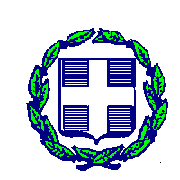 